Publicado en Portugal el 22/05/2024 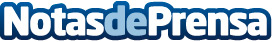 Cione triunfa en OPÓTICA Summit de Portugal Cione Óptica y Audiología patrocinó este evento, dedicado a profesionales, proveedores y marcas del sector óptico, confirmando su apuesta decidida por su expansión en el país vecinoDatos de contacto:Javier BravoBravocomunicacion606411053Nota de prensa publicada en: https://www.notasdeprensa.es/cione-triunfa-en-opotica-summit-de-portugal_1 Categorias: Internacional Nacional Otros Servicios Servicios médicos http://www.notasdeprensa.es